РЕШЕНИЕ № 1«Об утверждении составаМандатной комиссии»Собрание депутатов Эсто-Алтайского сельского муниципального образования   Республики Калмыкия Решило:Утвердить Мандатную комиссию Эсто-Алтайского сельского муниципального образования Республики Калмыкия в следующем составе:	1. Манджиков Аралтан Константинович -  Председатель Комиссии;2. Овкаджиев Андрей Санджиевич;3. Зарнишанов Ильяс Халилович.Председательствующий                                                                          Арифов П.К.ХАЛЬМГ ТАҢҺЧИНЭСТО-АЛТАЙСК СЕЛƏНƏМУНИЦИПАЛЬН БYРДƏЦИИНДЕПУТАТНЫРИН ХУРЫГ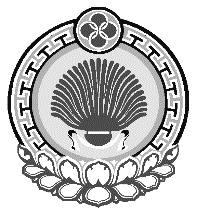 ЭСТО-АЛТАЙСКОЕ СЕЛЬСКОЕМУНИЦИПАЛЬНОЕ ОБРАЗОВАНИЕРЕСПУБЛИКИ КАЛМЫКИЯСОБРАНИЕ ДЕПУТАТОВ359026, Республика Калмыкия, с. Эсто-Алтай, ул. Карла МарксаИНН 0812900527, т. (84745) 98-2-41, e-mail: еsto-аltay@yandex.ru359026, Республика Калмыкия, с. Эсто-Алтай, ул. Карла МарксаИНН 0812900527, т. (84745) 98-2-41, e-mail: еsto-аltay@yandex.ru359026, Республика Калмыкия, с. Эсто-Алтай, ул. Карла МарксаИНН 0812900527, т. (84745) 98-2-41, e-mail: еsto-аltay@yandex.ru1 октября 2020 г.с. Эсто-Алтай 